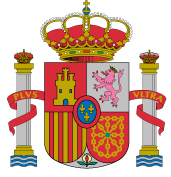 Resolución de de 2024, de la Secretaría General de Pesca por la que se publica el listado de puertos designados conforme a la Orden APM/1057/2017, de 30 de octubre por la que se modifica la Orden AAA/658/2014, de 22 de abril, por la que se regula la pesca con arte de palangre de superficie de especies altamente migratorias.      En virtud de lo establecido en el punto 7 del Anexo IV de la Orden APM/1057/2017, de 30 de octubre por la que se modifica la Orden AAA/658/2014, de 22 de abril, por la que se regula la pesca con arte de palangre de superficie de especies altamente migratorias, los buques pesqueros solo desembarcarán capturas de pez espada del Mediterráneo, lo que incluye captura fortuita, en los puertos designados mediante resolución de la Secretaría General de Pesca.        Para 2023, la lista de puertos designados fue publicada mediante la Resolución de 23 de enero de 2023, de la Secretaría General de Pesca, por la que se publica el listado de puertos designados conforme a la Orden APM/1057/2017, de 30 de octubre por la que se modifica la Orden AAA/658/2014, de 22 de abril, por la que se regula la pesca con arte de palangre de superficie de especies altamente migratorias.        Recibidas nuevas solicitudes, así como modificaciones de los horarios establecidos, y ante la finalización del período autorizado de los puertos designados contemplados en la mencionada Resolución de 23 de enero de 2023, la Secretaría General de Pesca ha resuelto lo siguiente:       Los desembarques de capturas de pez espada del Mediterráneo, sólo podrán realizarse en los puertos españoles, en los períodos, lugares y horarios establecidos en el anexo de la presente resolución.Madrid, de   de.La Secretaria General de Pesca,María Isabel Artime GarcíaANEXOPuertos designados para el desembarque de pez espada del MediterráneoMINISTERIO DE AGRICULTURA, PESCAY ALIMENTACIÓNSECRETARÍA GENERAL DE PESCAPuertoPaísCódigo de puertoPeriodo de autorizaciónPeriodo de autorizaciónHorarios permitidosLugar(es) permitido(s)PuertoPaísCódigo de puertoDesde HastaHorarios permitidosLugar(es) permitido(s)AdraESPAÑAESADR01/04/202431/12/2024De lunes a viernes de 07:00 a 13:00 h y de 17:00 a 19:00 h.Lonja pesqueraáguilasESPAÑAESAGU01/04/202431/12/2024De lunes a viernes de 09:00 a 17:00 hLonja pesqueraAlcudiaESPAÑAESALD01/04/202431/12/2024De lunes a viernes de 10:00 a 16:00 hMuelle puerto pesqueroAlmeríaESPAÑAESALM01/04/202431/12/2024De lunes a viernes de 07:00 a 10:00 h y de 17:00 a 18:00 h.Lonja pesqueraAlgecirasESPAÑAESALG01/04/202431/12/2024De lunes a viernes las 24 horas. Sábados de 00:00 a 10:00 h. Domingos de 22:00 a 24:00 hLonja pesqueraAlteaESPAÑAESAQA01/04/202431/12/2024De lunes a viernes de 08:00 a 19:30h. Sábados de 10:00 a 12:00 hFábrica de hieloAmetlla de MarESPAÑAESKLL01/04/202431/12/2024De lunes a viernes de 08:00 a 19:00 hLonja pesqueraAndratxESPAÑAESAND01/04/202431/12/2024De lunes a viernes de 10:00 a 14:00 h y de 16:00 a 22:00 hMuelle puerto pesqueroArenys de MarESPAÑAESARN01/04/202431/12/2024De lunes a viernes de 08:00 a 13:00 h y de 15:00 a 18:00 hLonja pesqueraBarcelonaESPAÑAESBCN01/04/202431/12/2024De lunes a viernes de 06:00 a 13:00 hLonja PesqueraBenicarlóESPAÑAESBNI01/04/202431/12/2024De lunes a Domingo de 09:00 a 13:00 h y de 15:00 a 19:00 hLonja pesqueraBlanesESPAÑAESBLA01/04/202431/12/2024De lunes a viernes de 00:00 a 12:00 h y de 15:30 a 18 hLonja pesqueraBurrianaESPAÑAESBRX01/04/202431/12/2024De lunes a viernes de 08:00 a 13:00 h y de 15:30 a 19:00 hLonja pesqueraCalpeESPAÑAESCLP01/04/202431/12/2024De lunes a viernes de 08:00 a 20:00 hMuelle puerto pesqueroCambrilsESPAÑAESCBL01/04/202431/12/2024De lunes a viernes de 09:00 a 13:00 h y de 15:00 a 18:00 hPuerto pesqueroCarbonerasESPAÑAESCRS01/04/202431/12/2024De lunes a sábado de 07:00 a 14:00 h y de 16:00 a 23:00 h Puerto pesqueroCartagenaESPAÑAESCAR01/04/202431/12/2024De lunes a viernes de 05:00 a 20:00 h y sábados de 04:00 a 13:00 hLonja pesqueraCastellónESPAÑAESCAS01/04/202431/12/2024De lunes a viernes de 08:00 a 19:00 hLonja pesqueraCulleraESPAÑAESERA01/04/202431/12/2024De lunes a viernes de 09:00 a 19:00 hLonja pesqueraDeniaESPAÑAESDNA01/04/202431/12/2024De lunes a viernes de 08:00 a 19:00 hLonja pesqueraPuertoPaísCódigo de puertoPeriodo de autorizaciónPeriodo de autorizaciónHorarios permitidosLugar(es) permitido(s)PuertoPaísCódigo de puertoDesde HastaHorarios permitidosLugar(es) permitido(s)EsteponaESPAÑAESEPN01/04/202431/12/2024De lunes a viernes de 08:00 a 12:00 y de 17:00 a 20:00 hLonja pesqueraGandiaESPAÑAESGAN01/04/202431/12/2024De lunes a viernes de 08:00 a 20:00 hLonja pesqueraGarruchaESPAÑAESGAR01/04/202431/12/2024De lunes a viernes de 16:00 a 20:00 hLonja pesqueraIbizaESPAÑAESIBZ01/04/202431/12/2024De lunes a viernes de 08:00 a 18:00 hLonja pesqueraJáveaESPAÑAESJAV01/04/202431/12/2024De lunes a viernes de 08:00 a 13:30 y de 15:30 a 17:30 hLonja pesqueraLa AzohiaESPAÑAESAZH01/04/202431/12/2024De lunes a domingo de 08:00 a 22:00hMuelle (exclusivamente para ejemplares procedentes de la Almadraba)L’EscalaESPAÑAESGLE01/04/202431/12/2024De lunes a viernes de 06:00 a 18:00 hLonja pesqueraMahónESPAÑAESMAH01/04/202431/12/2024De lunes a viernes de 08:00 a 14:00 y de 16:30 a 19:00 hMuelle puerto pesqueroMazarrónESPAÑAESMZO01/04/202431/12/2024De lunes a viernes de 08:00 a 19:00 h y sábados de 08:00 a 12:00 hMuelle anexo a la lonja pesqueraMotrilESPAÑAESMOT01/04/202431/12/2024De lunes a viernes de 08:00 a 13:00 h y de 17:00 a 19:00 hLonja pesqueraPalamósESPAÑAESPAL01/04/202431/12/2024De lunes a viernes de 08:00 a 13:00 h y de 15:00 a 19:00 h Lonja pesqueraPalma de MallorcaESPAÑAESPMI01/04/202431/12/2024De lunes a viernes de 8:30 a 14:00 h* y de 16:00 a 22:00 h**Muelle puerto pesquero*Lonja pesquera**PeñíscolaESPAÑAESPNL01/04/202431/12/2024De lunes a viernes de 09:00 a 13:00 h y de 15:00 a 19:00 hLonja pesqueraEl Port de la SelvaESPAÑAESQAJ01/04/202431/12/2024De lunes a viernes de 8:00 a 13:00 y de 16:00 a 20:00 hLonja pesqueraPorto ColomESPAÑAESPRD01/04/202431/12/2024De lunes a viernes de 10:30 a 18:00 hMuelle pesqueroRoquetas de MarESPAÑAESRQM01/04/202431/12/2024De lunes a viernes de 08:00 a 14:00 h. Sábados y domingos de 08:30 a 13:00 hLonja pesqueraRosesESPAÑAESROS01/04/202431/12/2024De lunes a viernes de 8:00 a 20:00 hLonja pesqueraSant Carles de la RàpitaESPAÑAESSCR01/04/202431/12/2024De lunes a viernes de 09:00 a 20:00h y sábados de 09:00 a 14:00 hPuerto pesquero Sant Feliu de GuíxolsESPAÑAESSFU01/04/202431/12/2024De lunes a domingo de 22:00 a 14:00 hPuerto pesqueroSan Pedro del PinatarESPAÑAESPPI01/04/202431/12/2024De lunes a viernes de 08:00 a 14:00 h y de 16:00 a 18:00 hLonja pesqueraSanta PolaESPAÑAESSPO01/04/202431/12/2024De lunes a viernes de 08:00 a 20:00 hLonja pesqueraPuertoPaísCódigo de puertoPeriodo de autorizaciónPeriodo de autorizaciónHorarios permitidosLugar(es) permitido(s)PuertoPaísCódigo de puertoDesde HastaHorarios permitidosLugar(es) permitido(s)sollerESPAÑAESSOL01/04/202431/12/2024De lunes a viernes de 10:00 a 17:00 hMuelle PesqueroTarragonaESPAÑAESTAR01/04/202431/12/2024De lunes a viernes de 08:00 a 13:00 h y de 14:30 a 19:00 hLonja pesqueraTorredembarraESPAÑAESTRR01/04/202431/12/2024De lunes a viernes de 06:00 a 14:00 h y de 15:00 a 17:00 hLonja pesqueraTorreviejaESPAÑAESTOR01/04/202431/12/2024De lunes a viernes de 08:00 a 14:00 h y de 16:00 a 20:00hLonja pesqueraValenciaESPAÑAESVLC01/04/202431/12/2024De lunes a viernes de 10:00 a 17:00 h Muelle de poniente del puerto pesquerovélez MálagaESPAÑAESVMG01/04/202431/12/2024De lunes a viernes de 17:00 a 20:00 hLonja pesqueraVilanova i la geltrúESPAÑAESVLG01/04/202431/12/2024De lunes a viernes de 07:00 a 12:00 h y de 15:00 a 19:00hLonja pesqueraVillajoyosaESPAÑAESVJY01/04/202431/12/2024De lunes a viernes de 09:00 a 19:00hMuelle frente a la lonja pesqueraVinarozESPAÑAESVZR01/04/202431/12/2024De lunes a viernes de 09:00 a 13:00 h y de 15:30 a 18:30hLonja pesquera